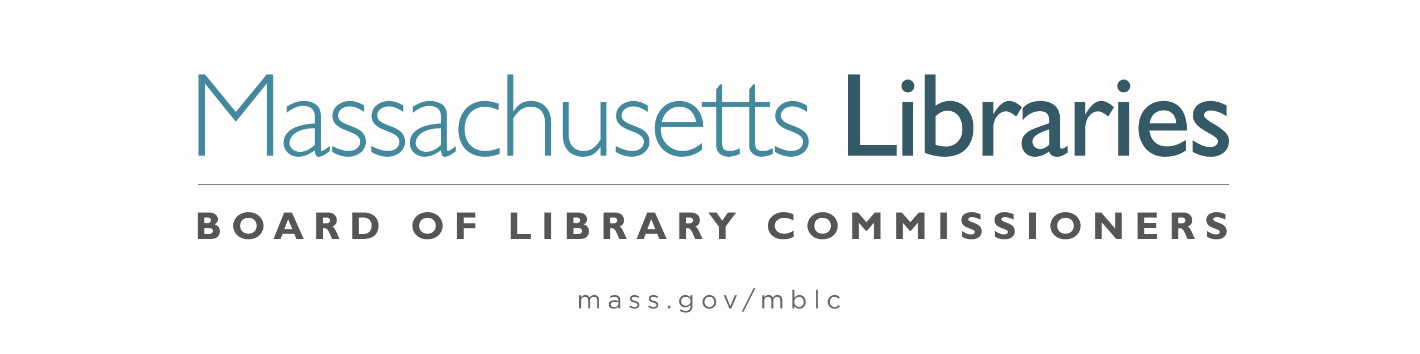 Welcome.  Thank you for attending this meeting of the Massachusetts Board of Library Commissioners.  Please remember that as part of the meeting agenda there is a time at the end of the meeting for public comment.  Should you wish to address the Board during a particular item, please wait to be recognized by the chair.Note: Agenda may include items not reasonably expected 48 hours before the meeting.Thursday, December 7, 2023  10:00 A.M./ Refreshments 9:30 A.M. MBLC Offices, BostonAgenda- Regular Monthly MeetingCall to orderWelcomeRoll Call of CommissionersSpeaker:	Debby Conrad, Chair	                     Approval of Minutes- November 2, 2023 Minutes (ACTION)		 Speaker:	Debby Conrad, ChairChair’s Report							 Speaker:	Debby Conrad, Chair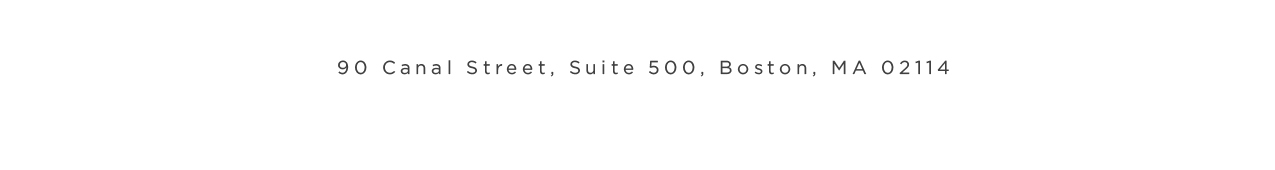 Commissioner Reports					 Speaker:	Debby Conrad, ChairDirector’s Report						 Speaker:	James M. Lonergan, Director Legislative ReportSpeaker:	Rob Favini, Government LiaisonConsideration of approval of municipalities meeting the requirements for the FY2024 State Aid to Public Libraries based on eligibility established in FY2024 for the Municipal Appropriation Requirement and in FY2023 for the minimum standards (ACTION)Speaker:	Jen Inglis, State Aid Specialist   	 Consideration of appointment and reappointments to the Statewide PR Committee (ACTION)Speaker: Celeste Bruno, Communications Director  Report from Massachusetts Library System (MLS)		 Speaker:	Scott Kehoe, Senior Manager for Resource Sharing	 	Massachusetts Library System (MLS) Report from Library for the Commonwealth (LFC) Speaker:	Angela Veizaga, Director of Strategic Partnerships       			Boston Public Library (BPL)Public Comment						Old Business 	Adjournment 		Debby Conrad, ChairZoom Meeting Informationhttps://us02web.zoom.us/j/84433730266?pwd=MklrS1hGZVZDUXRtTDF0R2NtdjFvQT09Meeting ID: 844 3373 0266/Passcode: 606554Dial in number: (646) 558-8656/ Meeting ID: 844 3373 0266